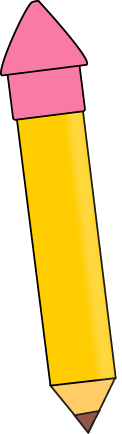 In the writing center today I In the writing center today I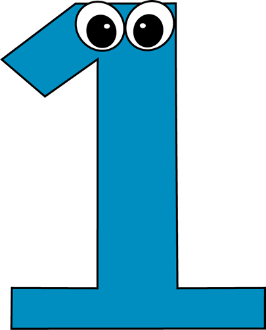 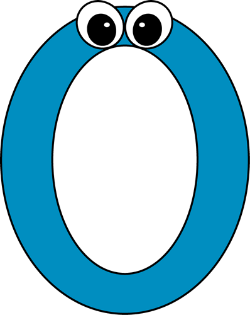 In the math center today I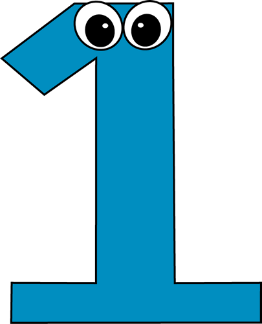 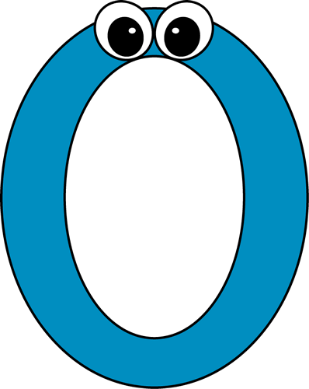 In the math center today I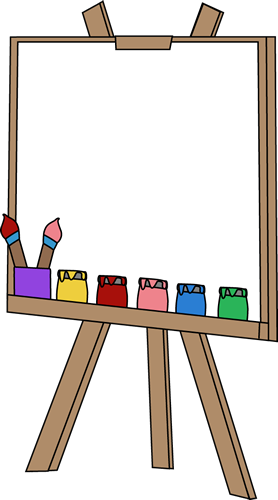 In creation station today IIn creation station today I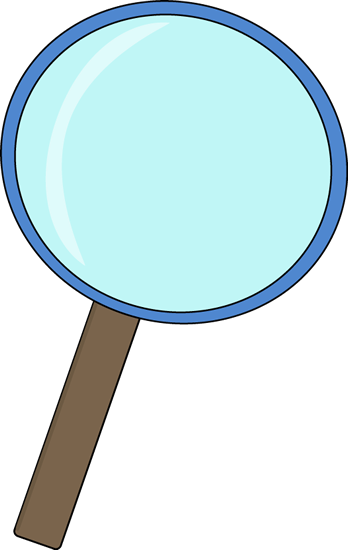 In the science center today IIn the science center today I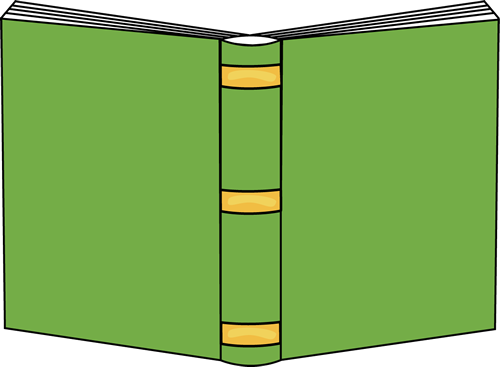 In the library today IIn the library today I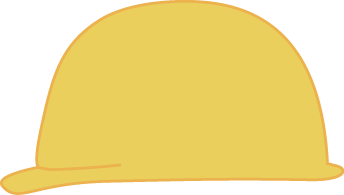 In the construction center today I In the construction center today I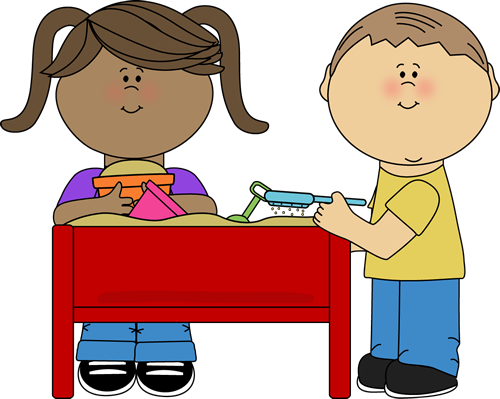 At the sensory table today IAt the sensory table today I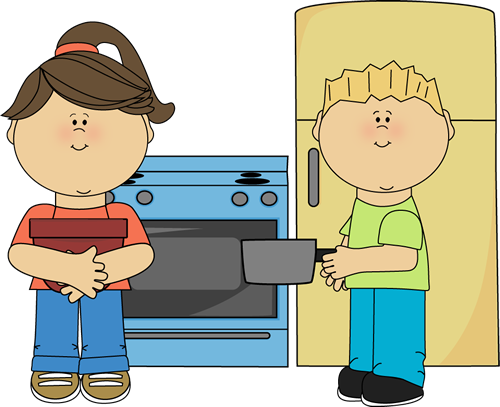 In dramatic play today IIn dramatic play today I